 Falls Creek Prayer Guide 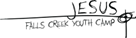 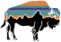 Mondayx Pray for safe travel.x Pray that God will begin to work on students from the beginning of the week!Tuesdayx Pray that God would have His way this week!x Pray for the Falls Creek Leadership ... energy, health, guidancex Pray students would do business with God early this week (salvation,ministry decisions, recommitment, etc ... ). x Pray each day for the Services (speakers and worship leader), that God would use them in a mighty way.x Pray each day for the speaker, that God would give him the right words, so he can clearly communicate God to the students and adults at Falls Creek.Wednesdayx Pray for God to move today through all the prayers prayed on behalf of this week at the Creek.x Pray that we would be unified in purpose, heart, and mind today, as the body of Christ.Thursdayx Pray students will already begin to grow in their decisions made this week.x Pray students would begin to understand the gospelx Pray students would begin to prepare for the trip home, ready to face opposition to their decisions for Christ.Fridayx Pray for God to do what He wants with the students at Falls Creek!x Pray for final decisions and boldness in making those public!x Pray for safe travel for all groups returning home!x Pray for students to be empowered to live out & follow up on their commitments!